Séminaire de philosophie hellénistique et romaine 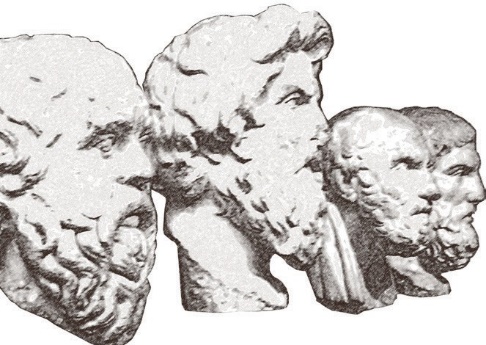 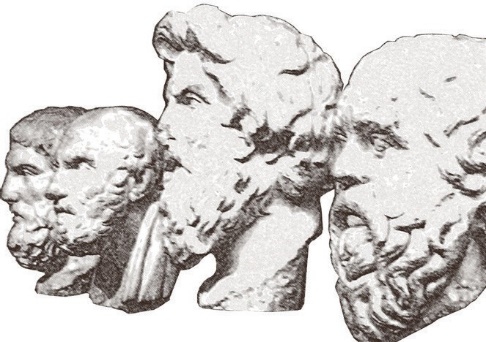 organisé par Juliette Dross, EA 4081, Rome et ses renaissances Jean-Baptiste Gourinat, UMR 8061, Centre Léon Robin Charlotte Murgier, UMR 7219, GRAMATA-SPHERE Christelle Veillard, EA373, Institut de Recherches PhilosophiquesProgramme 2020-2021Dire et penser le futur En fonction de la situation sanitaire, les séances auront lieu en présentiel ou en visioVendredi 5 mars, Sorbonne Université, en visio, 14h30-17hJulien Devinant (Sorbonne Université, Centre Léon Robin) : « Certitudes sous conditions : le pronostic médical selon Galien »Judith Rohman (Université Rennes 2) « Prophéties trompeuses dans l’Énéide : entre encouragement et manipulation ? »Contact : juliette.dross@sorbonne-universite.fr ou jean-baptiste.gourinat@sorbonne-universite.frVendredi 26 mars, Université Paris I, en visio, 15h-17h30 Laetitia Monteils-Laeng (Université de Montréal) : « Quand l'indifférent devient insupportable: le problème de la vieillesse chez les Stoïciens »Gweltaz Guyomarc’h (Université de Lyon III) : « Possibilité et contingence selon les Quaestiones d'Alexandre d'Aphrodise »Lien zoom : https://zoom.univ-paris1.fr/j/94725820543?pwd=QnZRTEljaVY0bm9jdjJ0VFphY2RQQT09ID de réunion : 947 2582 0543 Code secret : 329608 Contact : charlotte.murgier@univ-paris1.frVendredi 2 avril, Université Paris Nanterre, visio, 14h30-17hMichael Erler (Université de Wurzburg) : « Anxiety about the future? Diogenes ' utopia and epicurean 'true' politics' »Alexandra Peralta (Université de Paris I) : « "Le futur ne nous touche en rien". Sur le statut du temps futur chez Lucrèce »Lien zoom : https://zoom.us/j/95539583258?pwd=Y1RXY2UrMVdyWHpXSHdYSFJ0WUduQT09ID de réunion : 955 3859 3258 Code secret : WBU5nBContact : christelle.veillard@parisnanterre.fr4 juin, Sorbonne Université Paris, Maison de la recherche, 28 rue Serpente 75006, salle D223 ou visioVéronique Decaix (Université de Paris I): « Le rôle de la prudence dans l'anticipation des choses futures chez Albert le Grand et Thomas d'Aquin »Victor Gysembergh (CNRS, Centre Léon Robin) « Réceptions de la divination assyro-babylonienne dans la philosophie hellénistique et romaine »Pour participer (si visio), contacter jean-baptiste.gourinat@sorbonne-universite.fr ou juliette.dross@sorbonne-universite.fr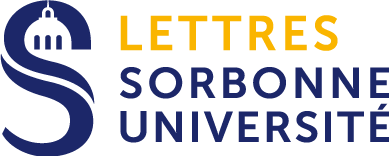 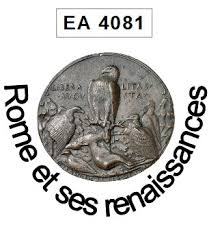 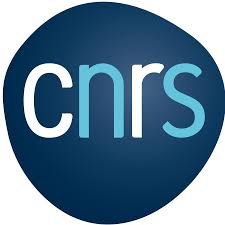 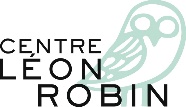 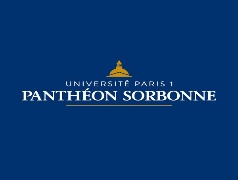 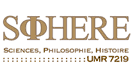 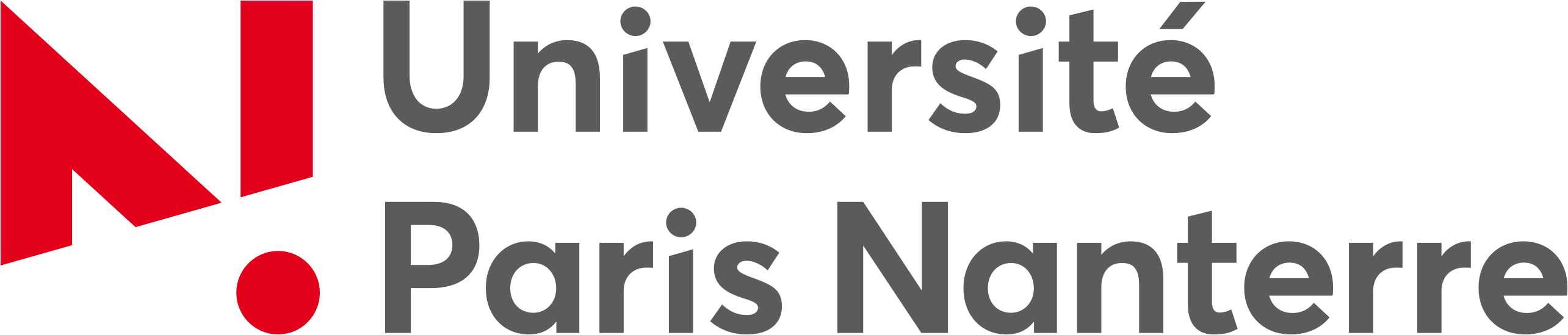 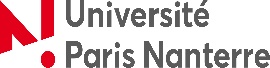 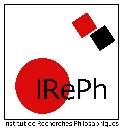 